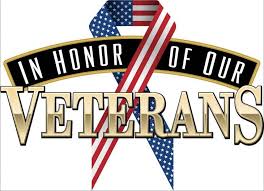 1st Annual Run for Our Veterans! Our Veterans never ran when serving us!Join us in our run to serve them now!Run for our Veterans is a 5K, 10k / 1 Mile run – fun walk! It is Hosted by American Legion Post Sylvester Post 335 Inc., P.O. Box 34, Sylvester GA. 31791. The runs will be held on Saturday, March 21, 2020!  Races start at 7:30 AM! This year’s events are: 5K 10k Run and a 1 Mile Fun Run/Walk! Entry Fees: 5K 10k - $30 Pre-Registered/$35 Day of the Race! 1 Mile Fun Run/Walk $20 Pre-Registered/$25 Day of Race! Awards: Top 3 Overall - M/F. Top 3 M/F in each age category. Awards will be given immediately following the race. DOOR PRIZES: If we have any Will be given immediately following the awards ceremony! For more info: Jimmy Hamsley @ 229-347-0808 or hamsleyj@bellsouth.net !Registration FormName:___________________________________________________ Email:___________________________________________________ Address:______________________________ City:_______________ Zip Code:________ Date of Birth: __________ Age (On the Day of the Race):______M/F: ______Tel.#:_______________ Circle One: 5K 10k or 1 Mile Run/Walk - T-Shirt Sizes (Circle One):  All shirts will be furnished in the ADULT sizes:  S   M   L   XL Hold Harmless AgreementIn consideration of acceptance of this entry, I waive any and all claims for myself and my heirs against; American Legion Sylvester Post 335 Inc. or any official or sponsor of the “2020 Run for our Veterans Race” for injury or illness, which may directly or indirectly result from my participation. I further state that I am in proper physical condition to participate in this event. Signature______________________________ Date___________                               (Parent or Guardian Signature if participant is under age 18)All Proceeds go to support projects for “Veterans and Active Duty Personnel”! Please make Checks Payable to American Legion Sylvester Post 335 Inc. You can also register online at: https:// we will need to figure this one out!